Памятка для родителей и педагогов                                                     «Порядок реагирования по фактам безвестного отсутствия несовершеннолетних» Самовольные уходы – это добровольное, самовольное оставление дома. Безвестное отсутствие несовершеннолетнего в течение некоторого времени с момента факта его отсутствия или с момента наступления времени, условленного для возвращения.Алгоритм действий педагогических работников при самовольных уходах несовершеннолетних из семей, образовательных учреждений и организации их розыска: 1. Действия педагогических работников при установлении фактов самовольного ухода несовершеннолетних и организации их розыска:1.1. В случае получения сведений о факте самовольного ухода несовершеннолетнего из семьи или учреждения незамедлительно информируют комитет  образования,  комиссии по делам несовершеннолетних и защите их прав.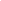 1.2. При обращении родителя по факту самовольного ухода ребёнка из семьи, оказывают ему помощь в написании заявления в отдел МВД России по г. Петрозаводску. 2. Действия после возвращения несовершеннолетнего в семью.2.1. Под руководством администрации ОУ по каждому факту самовольного ухода обучающегося проводится педагогическое расследование с целью выяснения и устранения причин и условий, способствующих его совершению, и оформляют результаты педагогического расследования в виде заключения.2.2. В течение 7 рабочих дней направляют в комитет образования,  КДН  заключение по результатам педагогического расследования, а также информацию о первичных мероприятиях по его реабилитации и предупреждению повторного самовольного ухода.2.3. Осуществляют индивидуальную профилактическую работу с несовершеннолетним, совершившим самовольный уход, и его семьей.